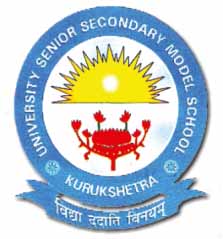 UNIVERSITY SR. SEC. MODEL SCHOOL, KURUKSHETRAUniversity Senior Secondary Model School is dedicated to produce academically excellent students with character, courage and discipline, who in times to come would be delightful part takers in nation building activities.School believes in imparting knowledge, moral values and developing to nature a system for seeking excellence and innovation through high quality education. It caters not only to education needs of the students but also the cultural, emotional and social needs. Emphasis is there on all round development of personality through dance, drama, Art and number of creative and other cultural activities. It not only forms a part of daily routine but is an integral part of the curriculum. Well-equipped computer Lab. High tech science Laboratories, lush green well maintained lawns and adequately spacious play grounds for athletic activities, games and sports provide a congenial, healthy and educational environment, where children love to come to school rather than being force. Inter class, inter house and inter school activities help to identify the talented students, who further get special guidance in the school itself and then by the specialized persons in the University. Academic excellence and all-round development of personality are the guiding Principles that keep stimulating highly qualified staff of the school under the steward ship of a dynamic and inspiring Principal. Administrative Body Vice Chancellor, Kurukshetra University, KurukshetraRegistrar, Kurukshetra University, KurukshetraVice-Chairperson, University Senior Secondary Model School, Kurukshetra Principal, University Senior Secondary Model School, KurukshetraVice-Chairperson : Dr. Suchismita Sharma (Prof. & Chairperson, Deptt. Of Music, KUK)Principal : Dr. M.M. SinghKey Persons of University Sr. Sec. Model SchoolExamination Incharge : Mr. Parveen SharmaTime Table Incharge : Mrs. Urmila KajalOffice : Mr. Raj Kumar Yadav, Clerk, Mr. Mohit Bathla, ClerkList of Teaching Staff of University Senior Secondary Model School, KurukshetraList of Non-Teaching Staff of University Senior Secondary Model School, KurukshetraSr. No.Name of employeeDesignationMobile Number1Dr. M. M. SinghPrincipal93552299002Dr. Sukhwinder SinghPGT94161775483Mrs. Urmila DeviPGT97292000604Mr. Sunil KumarPGT94166467725Mr. Parveen KumarPGT94161774236Mr. Sanjay BathlaPGT94664367507Mr. Vishwajeet SinghPGT98138045238Mrs. Bhupinder KaurTGT94167856909Mrs. Pushup LataTGT989600116710Mrs. Pankaj JhambTGT925510118111Mrs. Sunita RaniTGT999116300012Mrs. ChetnaTGT981380452313Mrs. Usha MalikTGT946694800014Mrs. Mandeep KaurTGT941642565215Mrs. NeetikaTGT989613257316Mr. Sandeep ChauhanPTI981345820017Mrs. Veena ChawlaTGT740435351318Mrs. Meena SainiTGT999603006219Mrs. Prabha ChauhanTGT946686793520Mrs. Anjali JainTGT829540028521Mrs. ShalluTGT972801478022Dr. Sushil KumarTGT946742100423Mrs. Meena SinghTGT946841014524Mrs. AnchlaTGT720656493025Mrs. Shruti JBT925370922026Mrs. Sonia SainiTGT740440858527Mrs. SoniaJBT972987040928Ms. Sweety BansalPGT946800822629Mr. MandeepPGT999127036630Mrs. MukeshTGT857188253131Ms. DikshaTGT903493917432Mrs. NirupmaTGT936857000733Mrs. Ritu DeviPGT999668820434Mrs. Shailza SinghPTI981534675635Mrs. Mahima AroraPGT999699600636Mr. Ashok KumarPGT903415954437Mr. Anuj BhardwajTGT816809796338Mrs. Amandeep KaurNTT798899554139Mrs. SanjitaTGT--- 40Mr. MalkeetDrawing Master9034990696 41Mr. Manish KumarTGT9991261549Sr. No.Name of employeeDesignationMobile Number1Mr. Raj KumarClerk90342818962Mr. MohitClerk92531694393Mr. Jasbir SinghLab. Att.94676481124Mr. Anand SinghLab. Att.74046051605Mr. Karamveer Singh Library Att.99966430856Mr. Subh NarayanTabla Player97290555847Mr. Ramesh ChandG. Man98967193358Mrs. SantoshAya8295120326